1. Общие положения 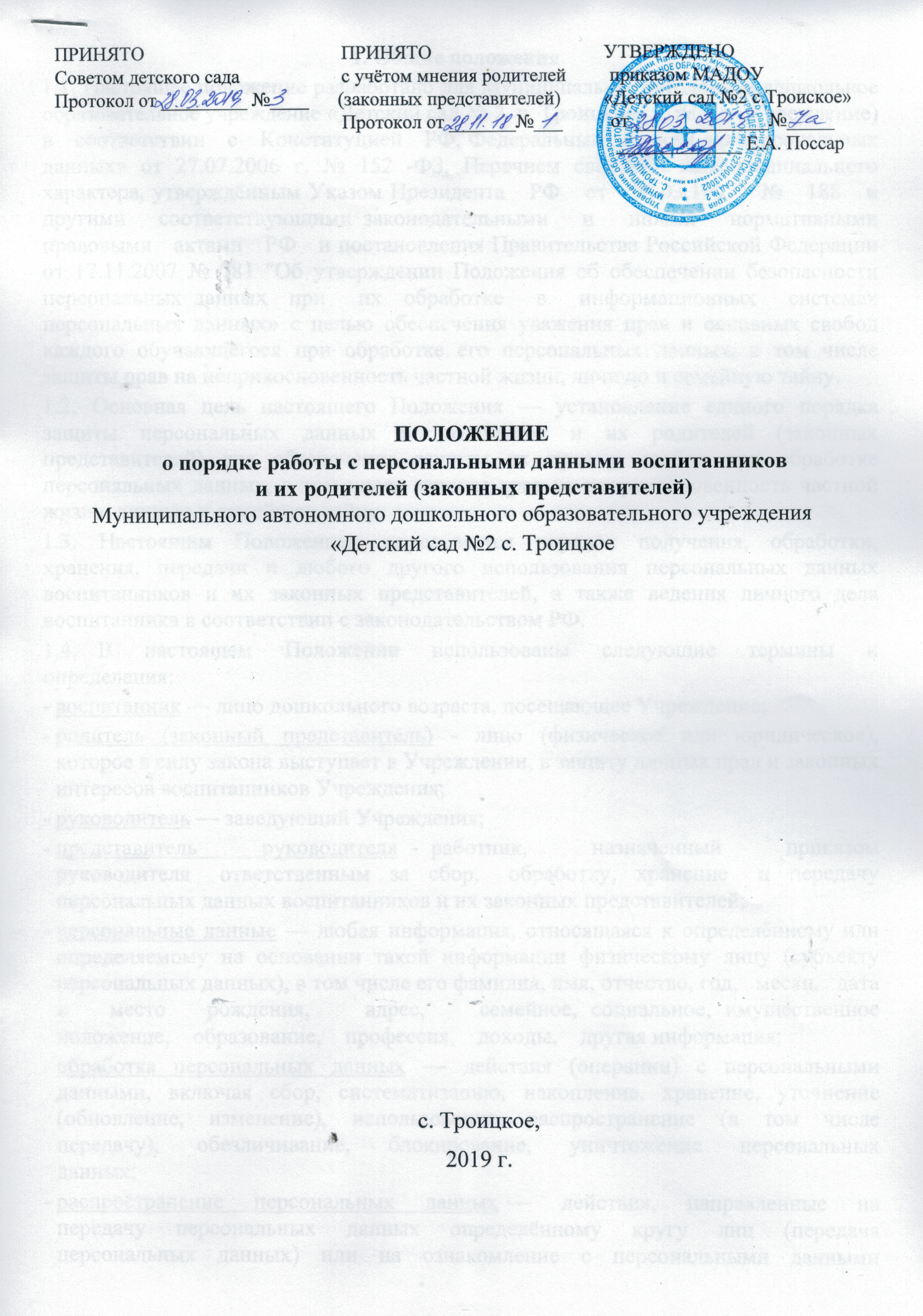 1.1. Настоящее положение разработано для Муниципальное автономное дошкольное образовательное учреждение «Детский сад № 2  с. Троицкое»   (далее   Учреждение)   в   соответствии   с   Конституцией   РФ, Федеральным законом «О персональных данных» от 27.07.2006 г. № 152 -ФЗ, Перечнем сведений конфиденциального характера, утверждённым Указом Президента   РФ   от   06.03.1997   №   188   и   другими   соответствующими законодательными   и   иными   нормативными   правовыми   актами   РФ   и постановления Правительства Российской Федерации от 17.11.2007 № 781 "Об утверждении Положения об обеспечении безопасности персональных данных  при   их  обработке   в   информационных   системах   персональных данных» с целью обеспечения уважения прав и основных свобод каждого обучающегося при обработке его персональных данных, в том числе защиты прав на неприкосновенность частной жизни, личную и семейную тайну. 1.2. Основная цель настоящего Положения — установление единого порядка защиты персональных данных воспитанников и их родителей (законных представителей) для обеспечения защиты их прав и свобод при обработке персональных данных, в том числе защиты прав на неприкосновенность частной жизни, личную и семейную тайну. 1.3. Настоящим Положением определяется порядок получения, обработки, хранения, передачи и любого другого использования персональных данных воспитанников и их законных представителей, а также ведения личного дела воспитанника в соответствии с законодательством РФ. 1.4. 	В   настоящем   Положении   использованы   следующие   термины   и определения: воспитанник — лицо дошкольного возраста, посещающее Учреждение; родитель (законный представитель) - лицо (физическое или юридическое), которое в силу закона выступает в Учреждении, в защиту личных прав и законных интересов воспитанников Учреждения; руководитель — заведующий Учреждения; представитель     руководителя - работник,     назначенный     приказом руководителя   ответственным  за  сбор,   обработку,  хранение   и  передачу персональных данных воспитанников и их законных представителей; персональные данные — любая информация, относящаяся к определённому или определяемому на основании такой информации физическому лицу (субъекту персональных данных), в том числе его фамилия, имя, отчество, год,   месяц,   дата   и   место   рождения,    адрес,    семейное, социальное, имущественное    положение,    образование,    профессия,    доходы,    другая информация; обработка персональных данных — действия (операции) с персональными данными, включая сбор, систематизацию, накопление, хранение, уточнение  (обновление,  изменение),  использование,  распространение  (в  том  числе передачу),    обезличивание,    блокирование,    уничтожение    персональных данных; распространение   персональных   данных —   действия,   направленные   на передачу   персональных   данных   определённому   кругу   лиц   (передача персональных данных) или на ознакомление с персональными данными неограниченного  круга  лиц,  в  том  числе  обнародование  персональных данных в средствах массовой информации, размещение в информационно — телекоммуникационных сетях или предоставление доступа к персональным данным каким — либо иным способом; использование     персональных     данных —     действия     (операции)     с персональными данными,  совершаемые  в  целях принятия решений  или совершения  иных  действий,   порождающих  юридические  последствия  в отношении субъекта персональных данных или других лиц либо иным образом затрагивающих права и свободы субъекта персональных данных или других лиц; - защита персональных данных — деятельность по обеспечению с помощью локального   регулирования   порядка   обработки   персональных  данных  и организационно — технических мер конфиденциальности информации о конкретном работнике, полученной работодателем в связи с трудовыми отношениями; блокирование   персональных   данных -   временное   прекращение   сбора, систематизации, накопления, использования, распространения персональных данных, в том числе их передачи; уничтожение  персональных данных — действия,  в результате  которых невозможно      восстановить      содержание      персональных      данных      в информационной системе персональных данных или в результате которых уничтожаются материальные носители персональных данных; обезличивание персональных данных — действия, в результате которых невозможно определить принадлежность персональных данных конкретному лицу; - конфиденциальная информация — это информация (в документированном или электронном виде), доступ к которой ограничивается в соответствии с законодательством РФ. Родители (законные представители) воспитанников при поступлении в Учреждение   должны   быть   ознакомлены   под   расписку   с   настоящим Положением. Настоящее Положение  утверждается руководителем  Учреждения и действует до принятия нового. Во всем ином, не оговоренном в настоящем Положении руководитель и его    представители,    а    также    участники    образовательного    процесса руководствуются Конституцией РФ, Федеральным законом «О персональных данных»   152   —  ФЗ   от  27.07.2006   и  другими  законодательными  и нормативно — правовыми актами РФ. Сбор персональных данных воспитанников и их родителей (законных представителей) К персональным данным воспитанников и их родителей (законных представителей) относятся: сведения, содержащиеся в свидетельстве о рождении, паспорте или ином документе, удостоверяющем личность; информация, содержащаяся в личном деле воспитанника; информация, содержащаяся в личном деле воспитанника, лишенного родительского попечения; информация о состоянии здоровья; документ о месте проживания; иные сведения, необходимые для определения отношений воспитания. сведения о фамилии, имени, отчестве, дате рождения, месте жительства воспитанника; фамилии,   имени,   отчестве   родителей   (законных   представителей) воспитанника. Иные персональные данные воспитанника, необходимые в связи с отношениями обучения и воспитания, руководитель может получить только с письменного согласия одного из родителей (законного представителя). К таким данным относятся документы, содержащие сведения, необходимые для предоставления воспитанникам гарантий и компенсаций, установленных действующим законодательством: документы о составе семьи; документы о состоянии здоровья (сведения об инвалидности, о наличии хронических заболеваний и т. п.); документы,  подтверждающие право на дополнительные  гарантии и компенсации по определенным основаниям, предусмотренным законодательством (родители-инвалиды, неполная семья, ребенок-сирота и т. п.). документы,   подтверждающие   место   работы   родителей   (законных представителей) воспитанников. В    случаях,   когда   руководитель   может   получить   необходимые персональные данные воспитанника только у третьего лица, он должен уведомить об этом одного из родителей (законного представителя) заранее и получить от него письменное согласие. Администрация обязана сообщить одному из родителей (законному представителю) о целях, способах и источниках получения персональных данных, а также о характере подлежащих получению персональных данных и возможных    последствиях    отказа    одного    из    родителей    (законного представителя) дать письменное согласие на их получение. Персональные   данные   воспитанника   являются   конфиденциальной информацией и не могут быть использованы руководителем или любым иным лицом в личных целях. При   определении   объема   и   содержания   персональных   данных воспитанника   руководитель   руководствуется   Конституцией   Российской Федерации, федеральными законами и настоящим Положением. Хранение, обработка и передача персональных данных воспитанников и их родителей (законных представителей) Обработка   персональных   данных   воспитанников   и   их   законных представителей осуществляется для обеспечения соблюдения законов и иных нормативных правовых актов в целях воспитания и обучения обучающегося, обеспечения   его  личной   безопасности,   контроля   качества  образования, пользования льготами, предусмотренными законодательством Российской Федерации и локальными актами Учреждения. Право доступа к персональным данным воспитанников и их законных представителей имеют: работники  Управления  образования  (при  наличии  соответствующих полномочий,    установленных    приказом начальника    Управления образования; руководитель Учреждения; бухгалтер   по   начислению   родительской   платы   и   компенсации  за пребывание ребенка в детском саду; воспитатели  (к  персональным  данным  воспитанников  и  родителей (законных представителей) своей группы); медицинский работник, обслуживающий Учреждение по договору о медицинском  обслуживании,  заключенном  между  Учреждением  и КГБУЗ «Троицкая центральная районная больница»; Руководитель осуществляет прием воспитанников в Учреждение. Руководитель    Учреждения    может    передавать    персональные    данные воспитанников и их законных представителей третьим лицам, только если это   необходимо   в   целях   предупреждения   угрозы   жизни   и   здоровья воспитанников, а также в случаях, установленных федеральными законами. Обязанности работников администрации, имеющих доступ к персональным данным воспитанников и их родителей (законных представителей) 4.1. Работники администрации, имеющие доступ к персональным данным воспитанников и их законных представителей, обязаны: не сообщать персональные данные воспитанника третьей стороне без письменного согласия одного из родителей (законного представителя), требование об исключении или исправлении неверных или неполных персональных данных, а также данных, обработанных с нарушением требований законодательства. При отказе администрации исключить или исправить персональные данные воспитанника родитель (законный представитель) имеет право заявить в письменной форме администрации о своем несогласии с соответствующим обоснованием такого несогласия. Персональные данные оценочного характера законный представитель имеет право дополнить заявлением, выражающим его собственную точку зрения; требование об извещении администрацией всех лиц, которым ранее были сообщены неверные или неполные персональные данные воспитанника, обо всех произведенных в них исключениях, исправлениях или дополнениях; обжалование в суд любых неправомерных действий или бездействия администрации при обработке и защите персональных данных воспитанника; - возмещение убытков и/или компенсацию морального вреда в судебном порядке, кроме случаев, когда в соответствии с федеральными законами такого согласия не требуется; использовать персональные данные воспитанников, полученные только с письменного согласия одного из родителей (законного представителя); обеспечить    защиту    персональных    данных    воспитанника    от    их неправомерного использования или утраты, в порядке, установленном законодательством Российской Федерации; ознакомить    родителей    (законного    представителя)    с    настоящим Положением и их правами и обязанностями в области защиты персональных данных, под роспись; соблюдать   требование   конфиденциальности   персональных   данных воспитанников; исключать  или  исправлять  по  письменному требованию  одного  из родителей (законного представителя) воспитанника его недостоверные или неполные персональные данные, а также данные, обработанные с нарушением требований законодательства РФ; ограничивать    персональные    данные    воспитанника    при    передаче уполномоченным работникам правоохранительных органов или работникам отдела образования АГМР СК только той информацией, которая необходима для выполнения указанными лицами их функций; запрашивать информацию о состоянии здоровья воспитанника только у родителей (законных представителей); обеспечить воспитаннику или одному из его родителей (законному представителю) свободный доступ к персональным данным воспитанника, включая право на получение копий любой записи, содержащей его персональные данные. предоставить    по    требованию    одного    из    родителей    (законного представителя) воспитанника полную информацию о его персональных данных и обработке этих данных. 4.2. Лица,  имеющие  доступ  к персональным данным  воспитанника,  не вправе: получать и обрабатывать персональные данные воспитанников и их родителей (законных представителей) о его религиозных и иных убеждениях, семейной и личной жизни; предоставлять   персональные  данные  воспитанника  в   коммерческих целях. 4.3. При   принятии   решений,   затрагивающих   интересы   воспитанника администрации   запрещается    основываться   на   персональных   данных, полученных исключительно в результате их автоматизированной обработки или электронного получения. 5. Права и обязанности воспитанников и их родителей (законных представителей) 5.1.  В целях обеспечения защиты персональных данных, хранящихся у администрации, воспитанники и их законные представители имеют право на: 5.2. Родитель (законный представитель) обязан сообщать администрации сведения, которые могут повлиять на принимаемые администрацией решения в отношении воспитанника. Хранение персональных данных воспитанников и их родителей (законных представителей) 6.1. Персональные данные должны храниться в сейфе на бумажных и электронных носителях с ограниченным доступом: документы, поступившие от родителя (законного представителя); сведения о воспитаннике, поступившие от третьих лиц с письменного согласия родителя (законного представителя); иная информация, которая касается отношений обучения и воспитания воспитанника.  7.  Ответственность администрации и сотрудников учреждения 7.1. Защита прав воспитанников, установленных законодательством Российской Федерации и настоящим Положением, осуществляется судом в целях  пресечения  неправомерного  использования  персональных  данных воспитанников,     восстановления     нарушенных     прав     и     возмещения причиненного ущерба, в том числе морального вреда. 6.2. Лица, виновные в нарушении норм, регулирующих получение, обработку и защиту персональных данных воспитанников, привлекаются к дисциплинарной и материальной ответственности, а также привлекаются к гражданско-правовой,  административной  и  уголовной  ответственности  в порядке, установленном федеральными законами.  Приложение 1 Согласие родителей (законных представителей)  на обработку персональных данных  Я,_______________________________________________________________________ДАЮ СОГЛАСИЕ на обработку персональных данных моих и моего ребёнка: __________________                                                                           _______________________________Муниципальному автономному дошкольному образовательному учреждению «Детский сад №2  с. Троицкое» (далее МАДОУ «Детский сад №2  с. Троицкое» ) на  обработку следующих сведений, составляющих мои персональные данные: фамилия, имя, отчество; год, месяц и дата рождения; месторождения; адрес; семейное, социальное, имущественное положение; образование; профессия, специальность, занимаемая должность; сведения о составе семьи; 9.паспортные данные; 	 10.сведения о социальных льготах; 	 домашний телефон; место работы или учебы членов семьи и родственников; подлинники и копии приказов, а также основания к ним; Я, ДАЮ СОГЛАСИЕ  на публикацию на официальном сайте Муниципального автономного дошкольного образовательного учреждения «Детский сад № 2с. Троицкое»  в сети  Интернет: o фамилии, имя ребенка, родителем (законным представителем) которого являюсь; o дата поступления в ДОУ ребенка, родителем/законным представителем которого являюсь; o сведения о достижениях в деятельности ребенка, родителем (законным представителем)  которого являюсь; фотографии ребенка, родителем (законным представителем) которого являюсь; продуктов 	творческой, 	исследовательской, 	деятельности 	ребенка, 	 	родителем/законным представителем которого являюсь; ДАЮ СОГЛАСИЕ НА: фото- и видео-  фиксацию участия в образовательную деятельность ребенка, родителем/законным представителем которого являюсь; o использование этих фото- и видео- материалов для создания слайд-шоу и видеороликов, демонстрирующихся 	 	во 	время 	мероприятий 	и 	публикующихся 	на 	официальном 	сайте Муниципального автономного дошкольного образовательного учреждения «Детский сад № 3 с. Троицкое»  в сети  Интернет). Согласна(ен) на совершение МАДОУ «Детский сад № 3с. Троицкое» следующих действий: сбор, систематизацию, накопление, хранение; уточнение, обновление, изменение, использование, распространение 	(в 	том 	числе 	и 	передачу), 	обезличивание, 	блокирование, 	уничтожение персональных данных следующими способами: автоматизированная обработка и (или) обработка без использования средств автоматизации.  Я  оставляю право за собой отозвать своё согласие посредством составления соответствующего письменного документа. Настоящее согласие действует со дня его подписания до  дня отзыва в письменной форме.  « 	» 	______20_____  г. ____________________ ________________________ (подпись) 	(расшифровка) 